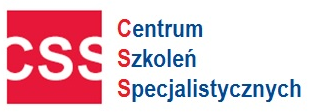 Zaproszenie na szkolenieOchrona danych osobowych w stosunkach pracy i zmiany w prawie pracy 
w 2018 r.  – jakie reguły przetwarzania danych osobowych pracowników należy przestrzegać 
w świetle obecnych i nadchodzących zmian w tym zakresie (RODO).Możliwość wyboru miejsca i terminu (proszę o zakreślenie właściwej daty i miejsca)Cena: 340 brutto    299 zł brutto !!!!  PROMOCJA!!!!!Czas trwania:  9.30 – 14.30  Cena obejmuje:  serwis kawowy, lunch,  materiały szkoleniowe, certyfikat szkoleniaMożliwość organizacji szkoleń wewnętrznych na miejscu w zakładzie  !!!Prowadzący:Aleksander Kuźniar - prawnik, specjalista z zakresu praktycznego stosowania prawa pracy i ochrony danych, autor ponad 200 publikacji z zakresu prawa pracy ukazujących się na łamach takich tytułów jak: Rzeczpospolita, Monitor Prawa Pracy i Ubezpieczeń Społecznych, Monitor Księgowego, Sposób Na Płace. Autor komentarza praktycznego do Kodeksu pracy 2009, 2010, 2011, 2012, 2013, 2014, 2015, 2016, 2017 oraz komentarzy do innych ustaw z zakresu prawa pracy.KARTA ZGŁOSZENIAWarunkiem uczestnictwa w szkoleniu jest przesłanie karty zgłoszeniowej na adres email: wiedzaspecjalistyczna@wp.pl ,  poprzez fax. 17 78 52 179 lub telefonicznie 721 649 991, (17) 785 19 61Forma płatności za szkolenie – przelew 14 dni od dnia otrzymania faktury w dniu szkolenia. W przypadku rezygnacji ze szkolenia w terminie krótszym niż 3 dni przed rozpoczęciem, zgłaszający ponosi pełne koszty szkolenia.Dane niezbędne do wystawienia faktury:Zgłaszający oświadcza iż wyraża zgodę na przetwarzanie danych osobowych zgodnie z ustawą z dnia 29 sierpnia 1997 r. o ochronie danych osobowych oraz w rozumieniu ustawy z dnia 18 lipca 2002 r. o świadczeniu usług drogą elektroniczną (Dz. U. Nr 144, poz. 1204 z późniejszymi zmianami) dla celów informacyjnych i marketingowych.NIP: 813-332-02-68   REGON: 691750757                          Fax: (17) 78 52179                                 www.szkolenia-css.pl                           Ochrona danych osobowych w stosunkach pracy i zmiany w prawie pracy 
w 2018 r.  – jakie reguły przetwarzania danych osobowych pracowników należy przestrzegać 
w świetle obecnych i nadchodzących zmian w tym zakresie (RODO).1. Nadchodzące zmiany w prawie pracy 2018 r. - Brak konieczności przeprowadzania szkoleń okresowych bhp dla pracowników zatrudnionych na stanowiskach administracyjno-biurowych. - Możliwość wykonywania zadań służby bhp przez pracodawców zatrudniających do 50 pracowników. - Rozszerzenie szczególnej ochrony związanej z wypowiedzeniem umowy osobie przebywającej na urlopie macierzyńskim.- Rozszerzenie uprawnień odszkodowawczych dla pracowników poddanych mobbingowi. - Nowe roszczenie pracownika o wydanie świadectwa pracy, o którym będzie orzekał sąd pracy. - Nowe terminy na żądanie pracownika sprostowania świadectwa pracy przez pracodawcę lub sąd. - Nowe powództwo sądowe o wydanie orzeczenia zastępującego świadectwo pracy. - Nowe wykroczenie za nieterminowe wydanie pracownikowi świadectwa pracy. - Nowelizacja Kodeksu pracy w zakresie elektronicznego tworzenia i przechowywania dokumentacji pracowniczej.- Możliwość prowadzenia dokumentacji pracowniczej w formie elektronicznej. - Konieczność wypłaty wynagrodzenia przelewem bankowym.- Konieczność kontynuacji tych samych akt osobowych po ponownym zatrudnieniu pracownika w zakładzie. - Konieczność wydania pracownikowi kopii dokumentacji pracowniczej na jego żądanie. - Projekt rozporządzenia dotyczącego prowadzenia dokumentacji pracowniczej.- Konieczność zmiany akt osobowych i ich podział na 4 części. - Konieczność umieszczania skierowań na badania lekarskie w aktach osobowych.- Nowa część C akt osobowych będzie zawierać całość dokumentacji z zakresu czasu pracy pracownika - Nowe Kodeksy pracy i ich założenia. Poszukiwanie pracowników do pracy- Kiedy można zbierać CV kandydatów do pracy,- Jakich danych osobowych można wymagać od kandydatów do pracy w zakładzie,- Jakie informacje mają być zamieszczone w ogłoszeniu o wolnych stanowiskach pracy,- Jak należy przechowywać dokumentację rekrutacyjną i kto ma do niej dostęp,- Co zrobić z dokumentacją rekrutacyjną kandydata zatrudnionego do pracy, a co z pozostałymi,- Czy można przechowywać CV w części A akt osobowych pracownika,- Co zrobić w CV nadesłanymi pocztą lub przez e-mail jeżeli zakład nie prowadzi rekrutacji na wolne stanowiska pracy,3. Ochrona danych osobowych w działach kadrowo-księgowych- Jak powinno być zabezpieczone pomieszczenie, w którym jest przechowywana dokumentacja pracownicza, -Kto ma dostęp do dokumentów związanych z pracownikiem,- Czy Księgowa lub Kierownik mają wgląd do akt osobowych pracowników,- Gdzie powinny się znajdować akta osobowe Kierowników i dyrektorów jednostek samorządu terytorialnego podległych pod Urzędy,- Na jakiej zasadzie legalnie można przechowywać dokumentację dyrektorów podległych jednostek w Urzędzie,- Na jakiej zasadzie można przekazać prowadzenia akt osobowych lub dokumentacji płacowej do jednostek zewnętrznych np. biur rachunkowych,- Jakie informacje można udzielić przez telefon gdy dzwoni bank w którym pracownik stara się o kredyt,- Co odpowiedzieć gdy osoba z poza zakładu pyta, czy jest  u nas zatrudniona osoba o określonym imieniu i nazwisku,4. Ochrona danych osobowych związanych z dokumentacją pracowniczą- Jakie dane osobowe można odebrać od zatrudnionego pracownika,- Czy w aktach osobowych może być kserokopia dowodu osobistego pracownika- Czy w aktach osobowych może być kserokopia prawa jazdy pracownika, który wykorzystuje samochód prywatny w celach służbowych,- Czy w aktach osobowych pracownika można przechowywać orzeczenie o niepełnosprawności,- Czy w aktach osobowych przechowywać akty urodzenia, zgonu, ślubu związane z ubieganiem się przez pracownika o urlop okolicznościowy,- Czy zajęcia komornicze przechowywać w aktach osobowych,- Czy skierowania na badania profilaktyczne przechowywać w aktach osobowych,- Czy PESEL każdorazowo wpisywać do skierowania na badania lekarskie,- Kiedy można odebrać od pracownika informację o miejscu urodzenia,- Kiedy w aktach osobowych można przechowywać zaświadczenie o niekaralności,- Czy pracodawca może żądać od pracownika podania adresu email lub telefonu prywatnego,5. Ochrona danych osobowych związanych z czasem pracy pracowników- Jakie dane może zawierać lista obecności pracowników – UW, Ch, Op – czy te symbole są dozwolone,- Czy pracownicy mogą potwierdzać przybycie i obecność w pracy poprzez odcisk palca lub skan siatkówki oka,- Czy lista obecności może być uzupełniana po zakończonym miesiącu przez działy kadr,- Czy w grafikach czasu pracy można planować urlopy wypoczynkowe i inne nieobecności pracowników,- Jakie upoważnienie powinien posiadać Kierownik planujący czas pracy podległych pracowników,- Czy wniosek o wyjście prywatne ma być uzasadniony,- Czy liczbę wykorzystanych godzin nadliczbowych można podawać w świadectwie pracy,6. Ochrona danych osobowych w zakładzie pracy- Jak powinny być zabezpieczone pomieszczenia osób, które przetwarzają dane osobowe,- Kiedy monitoring w zakładzie jest dozwolony i na jakich zasadach- Czy pracodawca może kontrolować pocztę służbową, prywatną pracownika,- Czy pracodawca może śledzić aktywność pracownia w Internecie,- Czy pracodawca może dokonywać kontroli trzeźwości pracowników, kontroli osobistej,- Jak mają być zorganizowane pomieszczenia do których przychodzą osoby z zewnątrz,- Czy pomieszczenia Kadr, Księgowości mogą być zorganizowane w Open Space,- Czy pracownicy mogą nosić identyfikatory i co może na nich być,- Czy pracodawca może publikować zdjęcie pracownika w Internecie,- Jakich informacji może udzielić pracodawca organizacji związkowej w zakresie wynagrodzeń pracowników,- Czy pracodawca może w obecności innych pracowników wręczyć pracownikowi wypowiedzenie umowy lub karę porządkową,- Czy umieszczenie służbowych adresów e-mail pracowników na stronie internetowej pracodawcy jest dopuszczalne,- Czy pracodawca musi kontrolować pracowników, którym udzielił upoważnienia do przetwarzania danych osobowych,- Czy pracodawca ma prawo żądać od organizacji związkowej listy pracowników pozostających pod ochroną związkowa,- Czy pracodawca ma prawo przetwarzać dane dotyczące nazwiska rodowego matki pracownika,- Czy dział kadr ma prawo przekazać akta osobowe pracownika innej osobie zatrudnionej w zakładzie.- Jakie upoważnienie w zakresie ochrony danych osobowych ma otrzymać stażysta,- Jakie uprawnienia powinna mieć osoba zajmująca się w zakładzie dodatkowymi ubezpieczeniami grupowymi,- Śledzenie poprzez GPS w samochodach służbowych lub telefon komórkowy pracowników – czy to legalne,  7. Ochrona danych osobowych pracowników w świetle RODO – 2018 r.- Jakie skutki dla pracodawców będzie miało wejście w życie RODO,- Które przepisy RODO bezpośrednio dotyczą ochrony pracowników i uprawnień pracodawców,- Rola Inspektora Ochrony Danych Osobowych – w działach Kadr i Księgowości,- Odpowiedzialność za naruszenie ochrony danych osobowych pracowników,8. Ochrona danych osobowych związanych z ZFŚS- Kiedy pracodawca może żądać od osoby ubiegającej się np. o dofinansowanie wypoczynku podania wysokości zarobków na członka rodziny,- Kiedy nie wolno żądać od pracownika podania dochodu na członka rodziny,- Kiedy żądanie przedłożenia PITu od pracownika jest dopuszczalne,- Czy dostęp do pełnej dokumentacji związanej z ubieganiem się pracownika o dofinansowanie z ZFŚS ma Komisja socjalna,- Kto ma dostęp do dokumentów zwianych z ubieganiem się o zapomogę przez pracownika,- Czy można żądać fakturę za wyjazd pracownika do rozliczenia dofinansowania z ZFŚS,- Czy pracownicy mogą potwierdzać odbiór np. paczek, bonów z ZFŚS na wspólnej liście,Powyższe szkolenie może być również zorganizowane jako szkolenie wewnętrzne w zakładzie pracy. W takim przypadku jest ono połączone z audytem dokumentacji pracowniczej.Stalowa Wola -  18 maja 2018 r.                                             Stalowa Wola: Hotel Stal,  ul. KEN 4Dębica        - 28 maja 2018 r.Dębica: Hotel Gold, ul. Sportowa 22  Mielec   - 24 maja 2018 r.Mielec: Hotel Polski, ul. Biernackiego 12Imię i NazwiskoStanowiskoAdres e-mail:tel. kontaktowy                         …………………………………………                           Data , pieczęć  i podpis zgłaszającego   CENTRUM SZKOLEŃ SPECJALISTYCZNYCH          Tel. 721 649 991                                     mail: wiedzaspecjalistyczna@wp.pl      Ul. ZAGŁOBY 8/79, 35-305 RZESZÓW                            Tel. (17) 7851961                                   mail: szkolenia@szkolenia-css.pl   